                    Pupil Premium Grant Allocation 15/16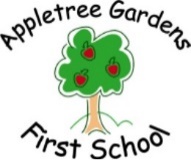 Allocation of grant based on indicative figures from January 2014 CensusNumber of pupilsNumber of pupilsTotal number of pupils on roll- Nursery to Year 4308 (FTE)Total number of pupils eligible for PPG (inc Ever6)105Additional PP allocationService/Adopted from care/Looked After Children5Total£127,000Planned ExpenditurePlanned ExpenditureStaffing arrangements in place 2014/15 to continue including additional support staff in Reception; Interventions Lead ; Teaching Assistant; Increase one year group to 3 full time teachers- 3 classes.Contribution to Y4 Outdoor Adventure week to Powburn for PP childrenIncrease in offer of Counselling Services for pupilsFurther develop offer of social and emotional intervention for those children in need of additional supportIncrease Educational Psychologist and EWO time allocated Increase opportunities to enhance the curriculum for PP pupils eg. Visit to Commonwealth Ceremony, Westminster Abbey; Specialist support for STEM .